Правила оформления статей для журнала «Инженерные технологии»Рукопись должна быть набрана в текстовом редакторе Microsoft Word в формате *.doc (*.docх) или *.rtf шрифтом Times New Roman или PT Astra Sans c выравниванием по ширине, с автоматическим переносом слов. Размер шрифта – 11. Абзацный отступ – 1 см. Интервал – 1. Формат – А4. Поля со всех сторон – 2 см. Номера страниц НЕ выставлять.Орфографические и ошибки пунктуации – редакция оставляет за собой право исправлять.Отдельными файлами к статье прикладывают:- анкету авторов- экспертное заключение (для сотрудников ВГУИТ)Шаблон анкеты https://vsuet.ru/science/journal-engtech/requirementsПример оформления:Тип публикацииУДКНАЗВАНИЕАвторы: Фамилия И. О.Наименование учреждения и его почтовый адресАннотация. Не более 250 словКлючевые слова:TITLE (название статьи на английском языке)Abstract. (на английском языке)Keywords: (на английском языке)Текст статьи Текст статьи Текст статьи Текст статьи Текст статьи Текст статьи Текст статьиБлагодарностиAcknowledgements (на английском языке)Литература….….References (на английском языке)….….Пример оформления:Научная статьяУДК 004.946ВЫБОР СТРУКТУРЫ И ПАРАМЕТРОВ СИСТЕМ ВИЗУАЛИЗАЦИИ …1Тамбовский госу…, ул. Сов…, д.1…, Тамбов, 392000, Россия, кафедра «Компьютерн …»,2Тамбовский госу…, ул. Сов…, д.1…, Тамбов, 392000, Россия, кафедра «Системы …»,3Тамбовский госу…., ул. Сов…, д.1…, Тамбов, 392000, Россия, управление фунд….Аннотация. рассмотрена проблема выбора…….  (не более 250 слов)Ключевые слова: тренажерный комплекс, система визуализации, ….Original articleSELECTION OF THE STRUCTURE AND PARAMETERS …1Tambov St…., st. Sov…, 1.., Tambov, 392000, Russia, Department of Comp…2Tambov St…, st. Sov…, 1…, Tambov, 392000, Russia, Department of Autom…3Tambov St…., st. Sov…, 1…, Tambov, 392000, Russia, Department of Fund…Abstract. The article is devoted to …Keywords: gym complex, visualization system, …ВведениеТекстМатериал и методы исследованияТекст(при написании формул обязательно указывать их порядковый номер, использовать сквозную нумерацию)A + B = C						(1)(при вставке рисунка делать подрисуночную надпись на русском и английском языках)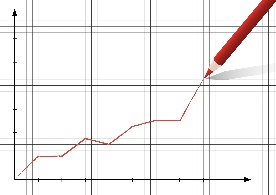 Рисунок 1. График…Figure 1. Сhart …(при вставке таблицы – заголовок писать на русском и английском языках)Таблица1. Матрица …Table 1. Ranking …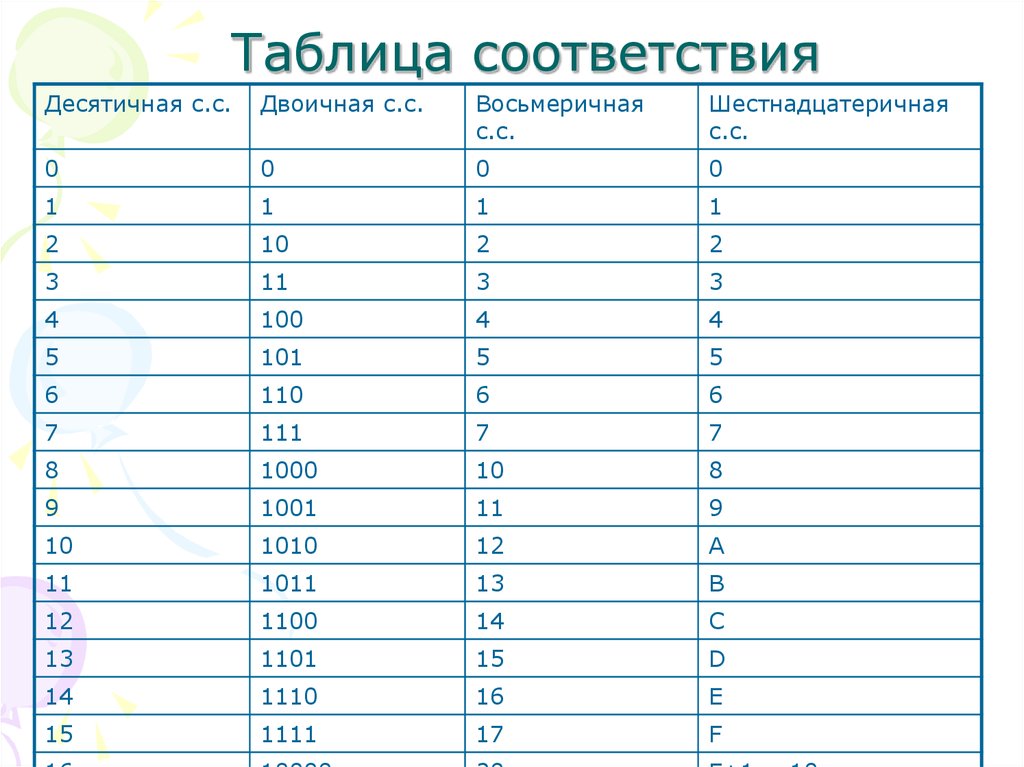 Результаты исследования и их обсуждениеТекстВыводыТекст(структура статьи выстраивается авторами и названия разделов дают авторы, в примере показан один из возможных вариантов)Благодарности (этот раздел пишется, если исследование выполнено по гранту, либо за счет какого-то иного финансирования, либо при содействии конкретных ученых, производственников и пр.)AcknowledgementsЛитература1. Решетников, В. Н. Основы построения тренажерно-обучающих систем сложных технических комплексов / В. Н. Решетников, К. А. Мамросенко // Программные продукты и системы. – 2011. – №. 3. – С. 86-90.2. Подготовка инженера в реально-виртуальной среде опережающего обучения: Монография / Г.С. Дьяконов, В.М. Жураковский, В.Г. Иванов [и др.]. – Казань: Казанский национальный исследовательский технологический университет, 2009. – 395 с.и т.д.References 1. Reshetnikov, V. N. Fundamentals of building simulator and training systems of complex technical complexes / V. N. Reshetnikov, K. A. Mamrosenko // Software products and systems. 2011. No. 3. pp. 86-90.2. Engineer training in a real-virtual environment of advanced training: Monography / G.S. Dyakonov, V.M. Zhurakovsky, V.G. Ivanov [et al.]. – Kazan: Kazan National Research Technological University, 2009. – 395 p.и т.д.Карпов Л. Т.1Осеев М. К.2Антонов Н.Е.3Karpushkin S.V.1Obukhov A.D.2Arkhipov A.E.3